Comune di Pandino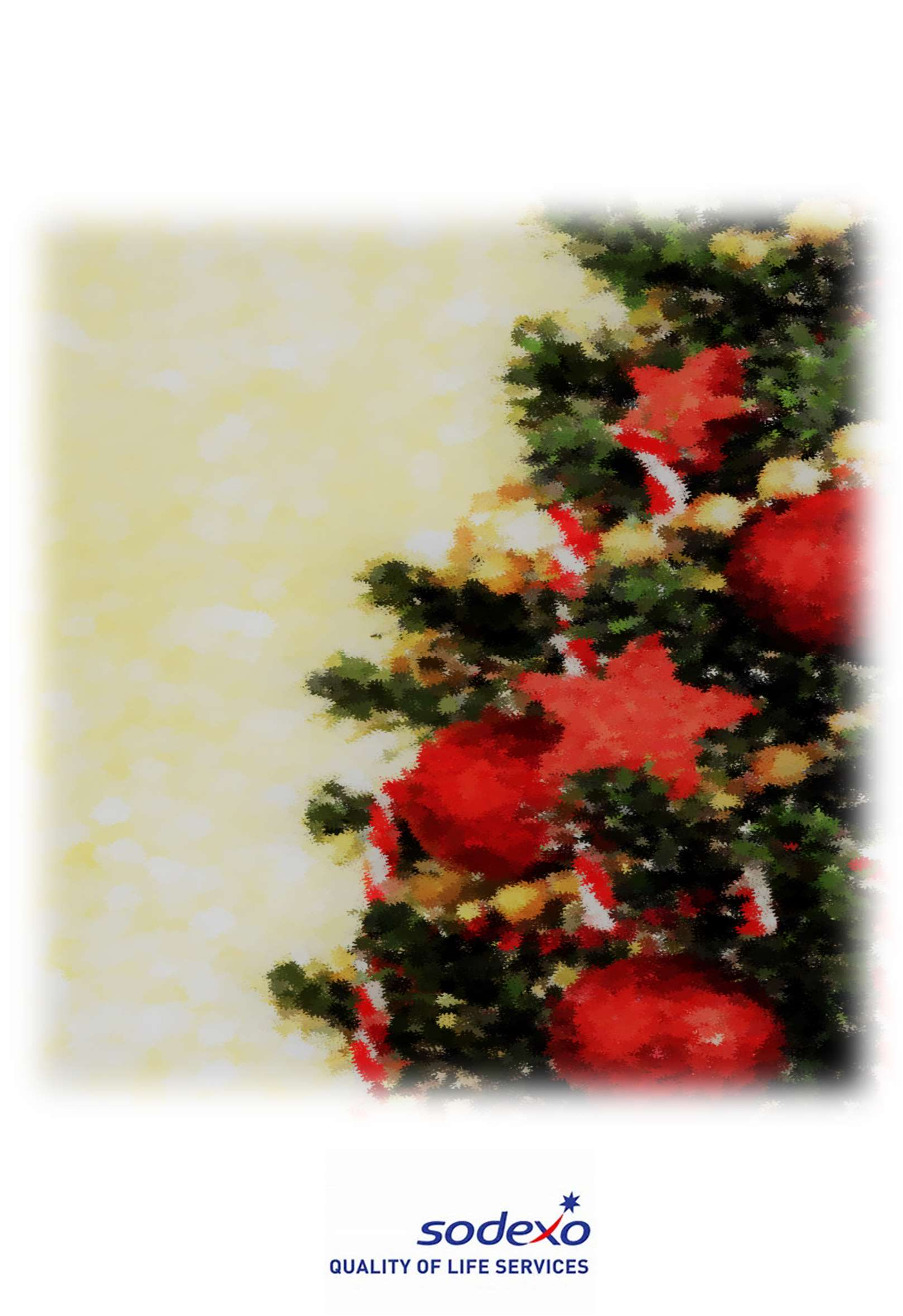 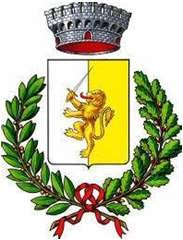 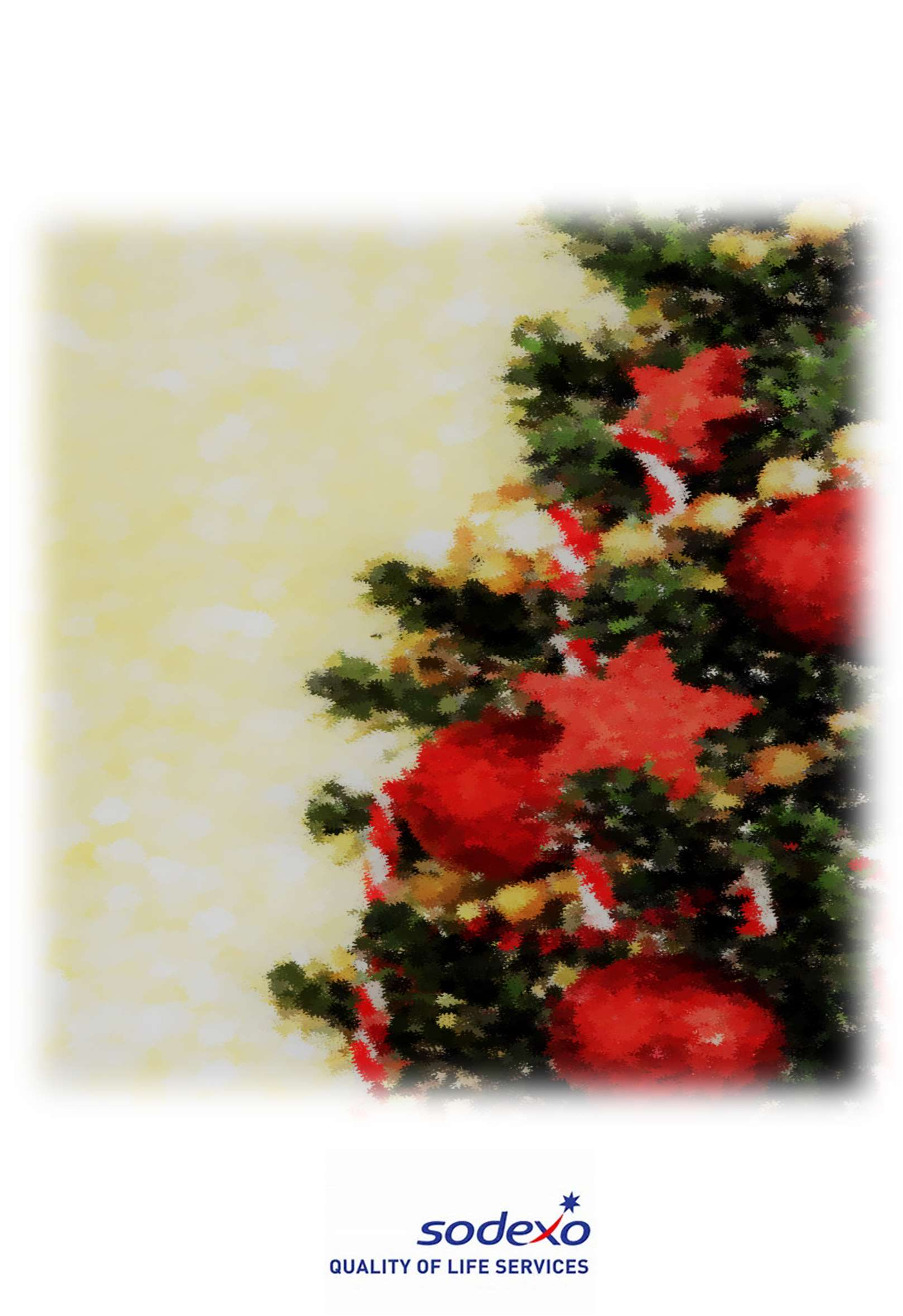 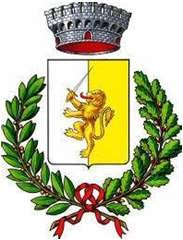 Pranzo di NataleAffettati misti Insalata russaCrespelle ricotta e spinaci Fesa di suino agli agrumi PatatePanettoneDomenica 19 dicembre 2021